Ettelbrück, den 26. September 2022Europa im Mittelpunkt der 29. Ausgabe der Rallye im De ParkDie 29. Ausgabe der traditionellen Rallye für Menschen mit geistiger Behinderung fand kürzlich im De Park statt und stand unter dem Motto "Europa".In Anlehnung an die zahlreichen Herausforderungen, denen sich das vereinte Europa derzeit gegenübersieht, bündelten die 84 Teilnehmer der De Park Rallye ihre Kräfte, um sich den spezifischen "Missionen" zu stellen, die von den verschiedenen Ländern, die auf dem Gelände des CHNP in Ettelbrück besucht wurden, angeboten wurden. Mit dem nötigen Team- und Wettbewerbsgeist wurden das Elfmeterschießen in Deutschland oder das Kuhstreichen in der Schweiz souverän gemeistert. Als Belohnung gab es landestypische Köstlichkeiten. Ein weiterer Höhepunkt des Tages war der Auftritt der portugiesischen Folkloregruppe "Rancho folclórico províncias de Portugal".Die Rallye ist mehr als nur eine Veranstaltung, bei der man an verschiedenen Workshops und Spielen teilnehmen kann. Es ist vor allem ein Moment der Begegnung, der von Freude und Spaß geprägt ist. Bei dieser Gelegenheit spiegelt der De Park den Zusammenhalt aller Teilnehmer wider und stellt in erster Linie den Bewohner mit seinen individuellen Fähigkeiten und Eigenschaften in den Mittelpunkt. Oberstes Ziel ist, für die Mitmenschen ein schönes Fest zu organisieren. Diese Rallye wird von Erlebnissen und Erfahrungen geprägt, die auch noch lange nach der Veranstaltung in Erinnerung bleiben und weitererzählt werden.Dieser außergewöhnliche Tag wurde mit einem gemeinschaftlichen Essen und einer Preisüberreichung bei Musik und Tanz abgeschlossen.Der Spezialbereich De Park in einigen WortenDe Park ist ein soziopädagogisches Förder- und Betreuungszentrum für Menschen mit einer geistigen oder psychischen Behinderung. Dieses Zentrum bietet ein breites Spektrum an therapeutischen Leistungen, darunter Sozial-, Kunst- und Musiktherapie sowie Psychomotorik.Im De Park ist die Betreuung speziell auf die Bedürfnisse der Bewohner abgestimmt. Die Teilnehmer an den Tagesaktivitäten werden in verschiedenen Gruppen betreut, wobei die Aktivitäten jeder Gruppe den spezifischen Bedürfnissen der einzelnen Behinderungsgrade angepasst werden. Die Mitarbeiter sind in der Lage, professionell und schnell auf jede Situation zu reagieren, die eine Betreuung und eine soziopädagogische und therapeutische Begleitung von Menschen mit einer geistigen oder psychischen Behinderung, mit oder ohne Anpassungsschwierigkeiten, notwendig macht und die spezifischen Bedürfnisse des Behinderungsgrades jederzeit zu berücksichtigen.In Ettelbrück verfügt De Park über 5 großzügige Wohnstrukturen und 2 Tagesstätten, die im Park des CHNP verteilt sind. In Useldingen betreibt De Park das Foyer Atert, das auf die Versorgung von Menschen mit einer psychischen Behinderung spezialisiert ist. An beiden Standorten ist De Park vor allem ein Ort des Lebens, an dem die Entwicklung und das Wohlbefinden der Bewohner im Vordergrund stehen. Ein weiteres Ziel ist es, jedem Bewohner/Klienten ein Höchstmaß an Autonomie zu ermöglichen, indem er aktiv in eine soziale Struktur integriert wird, die auf Respekt und Toleranz basiert.www.depark.luDAS CHNPMit über 165 Jahren Erfahrung ist das CHNP auf die Versorgung psychischer Krankheiten hoch spezialisiert. Um seinen Patienten und Bewohnern eine optimale Lebensqualität anbieten zu können, zielt das CHNP in seiner Mission darauf ab, jeden Menschen zu rehabilitieren und so weit wie möglich in die Gesellschaft wieder einzugliedern. Das CHNP ist in 3 Spezialbereiche gegliedert, wobei jeder dieser Bereiche einer bestimmten Zielgruppe gewidmet ist:die Rehaklinik, zuständig für die psychiatrische Rehabilitation in multiprofessionellen Teams;das Pontalize, im Aufgabenbereich der unterstützenden Versorgung und der Pflege von älteren Menschen;De Park, spezialisiert in der soziopädagogischen und pflegerischen Betreuung von Menschen, die eine geistige oder psychische Behinderung aufweisen.In seinem ständigen Bestreben nach Qualität stellt das CHNP den Patienten in den Mittelpunkt seiner Anliegen und vertritt den Grundsatz der Gleichheit in der Verschiedenartigkeit.PRESSEKONTAKT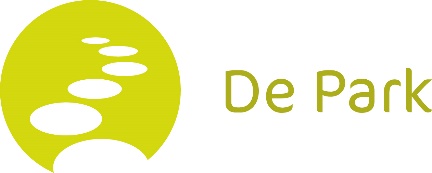 PRESSEMITTEILUNGMonique PützBeauftragte für externe Kommunikationmonique.putz@chnp.luT (+352) 2682 2618F (+352) 2682 4955CHNPPostfach 111L-9002 Ettelbrückwww.chnp.lu